Rīgas Ziemeļu rajona izglītības iestāžu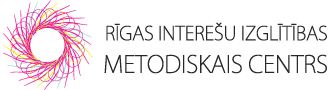 tautas deju kolektīvu skate2014.gada 6.martā VEF kultūras pilī plkst.14.30-16.00Pirmsskolas vecuma grupa Pirmā dejaOtrā deja (pirmskola)1.-2.klašu A ,B grupa un  3.-4.klašu A kolektīviPirmā dejaOtrā deja (1.-2.klašu A ,B grupa un  3.-4.klašu A)5.-6.klašu A kolektīviPirmā dejaOtrā deja (5.-6.kl. A)10.-12.klašu deju kolektīviPirmā dejaOtrā dejaInga Ķepule, 29156646, inga.kepule@intereses.lvNr.p.k.DejaHoreogrāfs un mūzikas autorsVecuma un kvalitātesgrupaIzglītības iestāde, kolektīvsKolektīva vadītāja/s„Sešas peles miegu vilka” (2.50)Ilutas Mistres  horeogrāfijaTautas mūz.M.Krūmiņa apd.Pirmsskola15.PII TDK „Rakari”Ilanta Jātniece„Sešas peles miegu vilka” (2.50)Ilutas Mistres  horeogrāfijaTautas mūz.M.Krūmiņa apd.PirmsskolaPII „Liepziediņi” TDK  „Liepziediņi”Ingūn Ziemele„Sešas peles miegu vilka” (2.50)Ilutas Mistres  horeogrāfijaTautas mūz.M.Krūmiņa apd.PirmsskolaPII „Čiekuriņš” TDK „Čiekuriņš”Baiba Neimane„Vēderiņš burkšķ’’ (2.51)Lilitas Jansones horeogrāfijaI.Ulmaņa un A.Voitišķa mūz.PirmsskolaPII „Laimiņa” TDK „Guntiņas”Gunta Kovaļevska„Labrītiņi, Dievs palīdz”(1.38)Artas Melnalksnes horeogrāfijaTautas mūz.I.Reiznieces apd.Pirmsskola15.PII TDK „Rakari”Ilanta Jātniece„Labrītiņi, Dievs palīdz”(1.38)Artas Melnalksnes horeogrāfijaTautas mūz.I.Reiznieces apd.PirmsskolaPII „Liepziediņi” TDK  „Liepziediņi”Ingūn Ziemele„Labrītiņi, Dievs palīdz”(1.38)Artas Melnalksnes horeogrāfijaTautas mūz.I.Reiznieces apd.PirmsskolaPII „Čiekuriņš” TDK „Čiekuriņš”Baiba Neimane„Sešas peles miegu vilka” (2.50)Ilutas Mistres  horeogrāfijaTautas mūz.M.Krūmiņa apd.PirmsskolaPII „Laimiņa” TDK „Guntiņas”Gunta KovaļevskaNr.p.k.DejaHoreogrāfs un mūzikas autorsVecuma un kvalitātesgrupaIzglītības iestāde, kolektīvsKolektīva vadītāja/s„Latviešu pāru deju svīta” (2.37)Artas Melnalksnes horeogrāfijaTautas mūz.D.Rijnieka apd.1.-2.kl.BRīgas 28.vsk TDKAgita Klešetņikova„Kas tur mežā brakšķināja”Taigas Ludboržas horeogrāfijaV.Zilvera mūz.1.-2.kl. AK/P „Ziemeļblāzma” TDK „Bitīte”Gundega Prancāne„Sešas peles miegu vilka” (2.50)Ilutas Mistres  horeogrāfijaTautas mūz.M.Krūmiņa apd.1.-2.BRīgas 28.vsk TDKAgita Klešetņikova„Maize aug” (2.05)Ievas Jundzes horeogrāfijaTautas mūz.I.Reinieces apd.3.-4.kl. AK/P „Ziemeļblāzma” TDK „Bitīte”Gundega PrancāneNr.p.k.DejaHoreogrāfs un mūzikas autorsVecuma un kvalitātesgrupaIzglītības iestāde, kolektīvsKolektīva vadītāja/s„Latiņ,lec” (2.37)Daces Adviljones horeogrāfijaR.Paula mūz.5.-6.kl. ARīgas J.Poruka vsk TDK „Porucēni”Madara Rozenberga„Latiņ,lec” (2.37)Daces Adviljones horeogrāfijaR.Paula mūz.5.-6.kl. AK/P „Ziemeļblāzma” TDK „Bitīte”Gundega Prancāne„Tiriribums” (3.07)Ginta Baumaņa horeogrāfijaTautas mūz. J.Vaivoda apd.5.-6.kl.ARīgas J.Poruka vsk TDK „Porucēni”Madara Rozenberga„Tiriribums” (3.07)Ginta Baumaņa horeogrāfijaTautas mūz. J.Vaivoda apd.5.-6.kl.AK/P „Ziemeļblāzma” TDK „Bitīte”Gundega PrancāneNr.p.k.DejaHoreogrāfs un mūzikas autorsVecuma un kvalitātesgrupaIzglītības iestāde, kolektīvsKolektīva vadītāja/s„Cūkas driķos”( 3.09)Artas Melnaksnes horeogrāfija Tautas mūz.gr.”Iļģi” apd.10.-12.kl 1.kol.Rīgas Valsts 2.Ģimnāzijas TDK Sanita Misikas, Juris Čakans„Es noaudu zvaigžņu segu”Artas Melnaksnes horeogrāfijaS.Grīnbergas mūz10.-12.kl 2.kol.Rīgas Valsts 2.Ģimnāzijas TDK Sanita Misikas, Juris ČakansNr.p.k.DejaHoreogrāfs un mūzikas autorsVecuma un kvalitātesgrupaIzglītības iestāde, kolektīvsKolektīva vadītāja/s„Es noaudu zvaigžņu segu”Artas Melnaksnes horeogrāfijaS.Grīnbergas mūz10.-12.kl 1. kol.Rīgas Valsts 2.Ģimnāzijas TDK Sanita Misikas, Juris Čakans„Cūkas driķos”( 3.09)Artas Melnaksnes horeogrāfija Tautas mūz.gr.”Iļģi” apd.10.-12.kl 2.kol.Rīgas Valsts 2.Ģimnāzijas TDK Sanita Misikas, Juris Čakans